Lección 6: Día 1 de centrosJuguemos para practicar sumas y restas.Calentamiento: Cuál es diferente: Herramientas matemáticas¿Cuál es diferente?A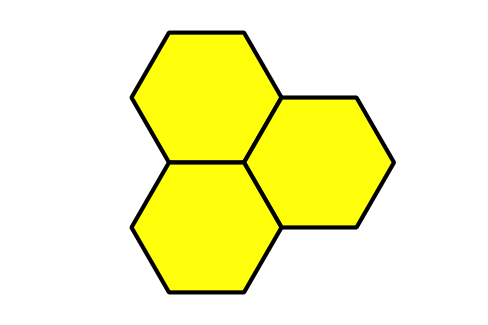 B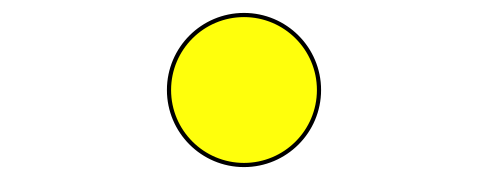 C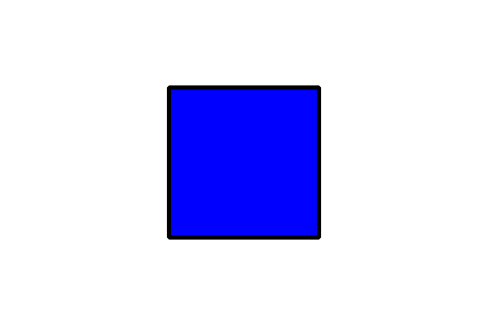 D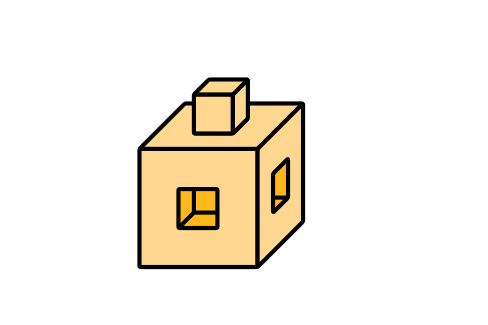 6.2: Centros: Momento de escogerEscoge un centro.Contar colecciones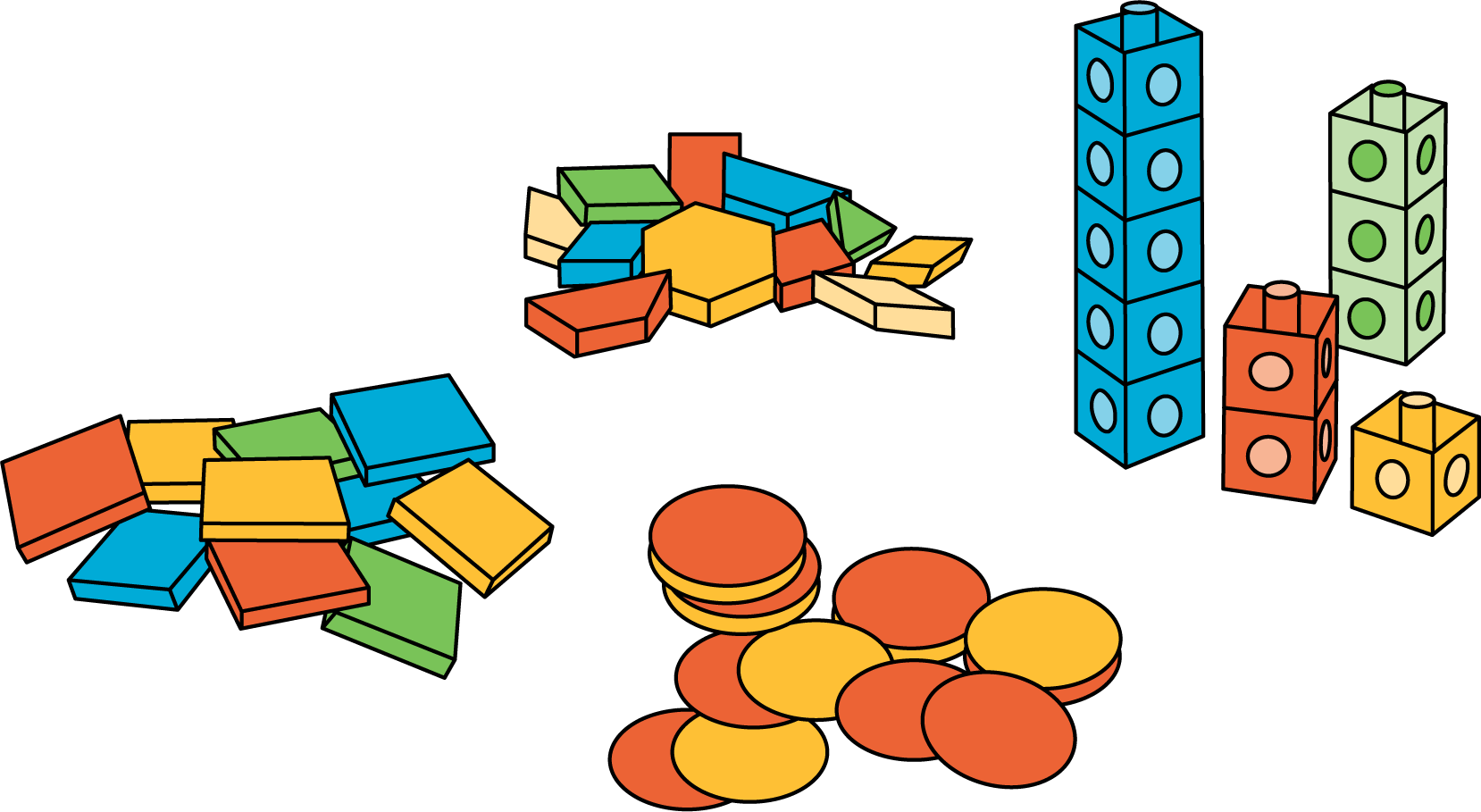 Carrera con números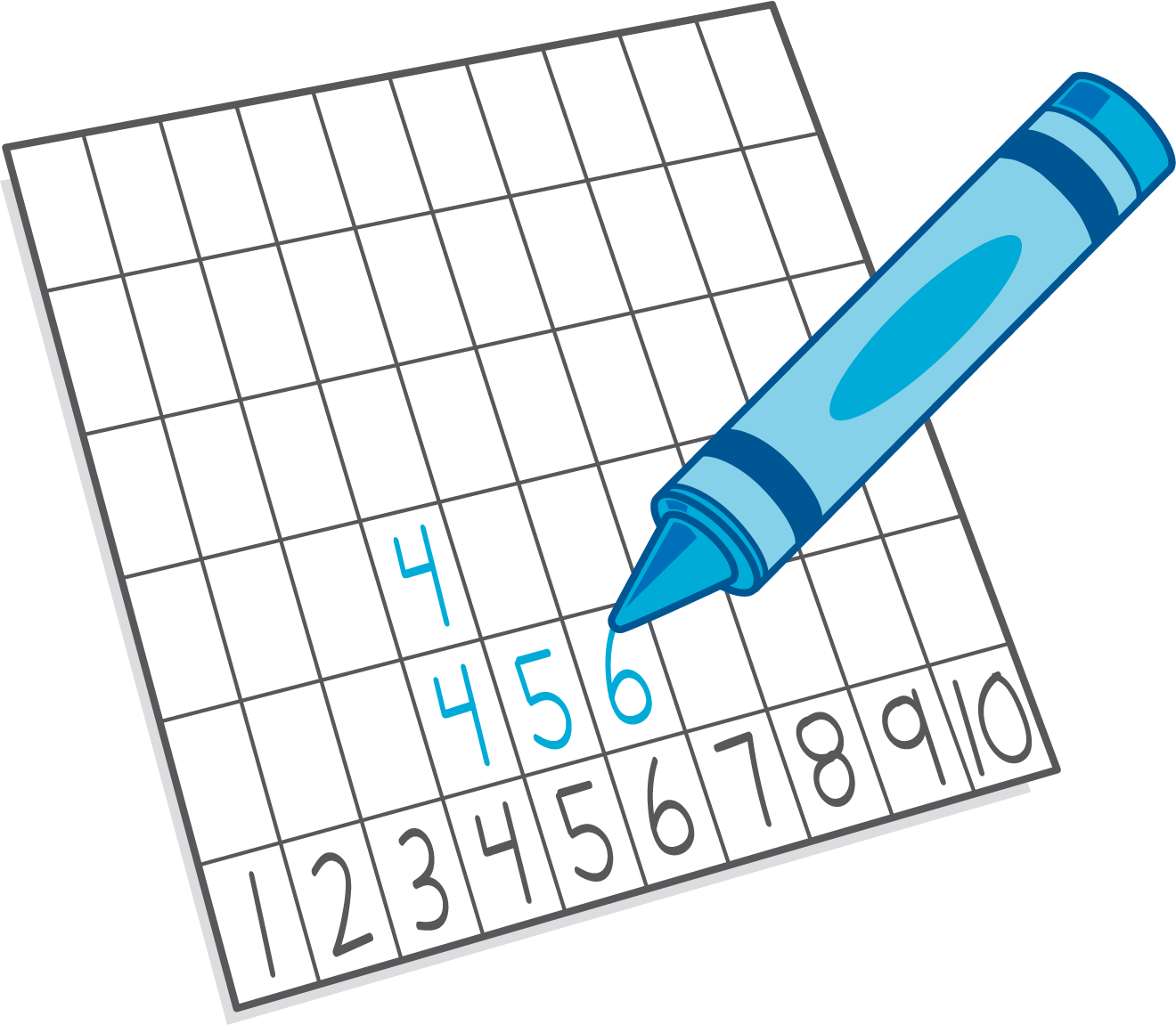 Márcalo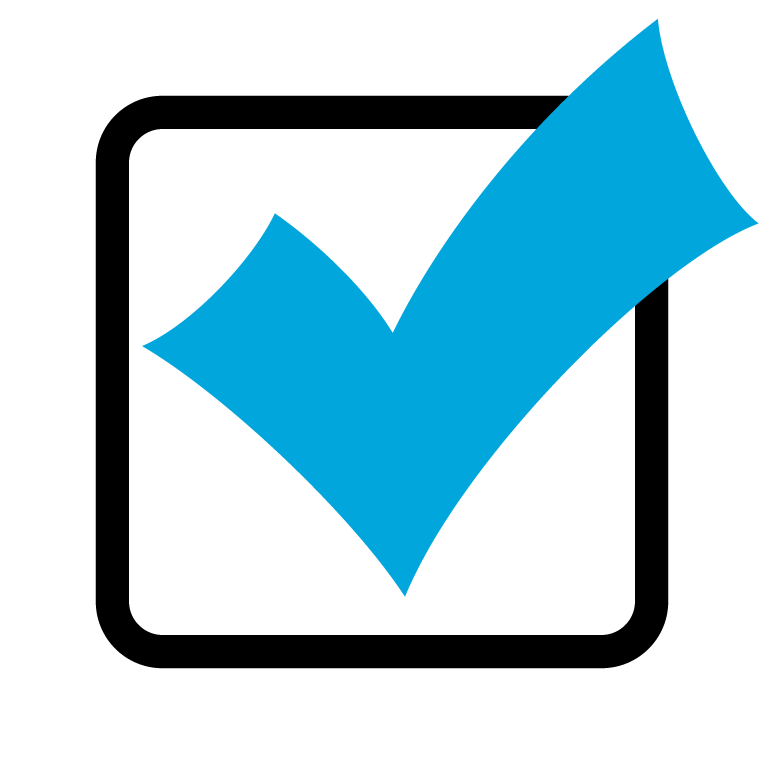 Cinco en línea
(suma y resta)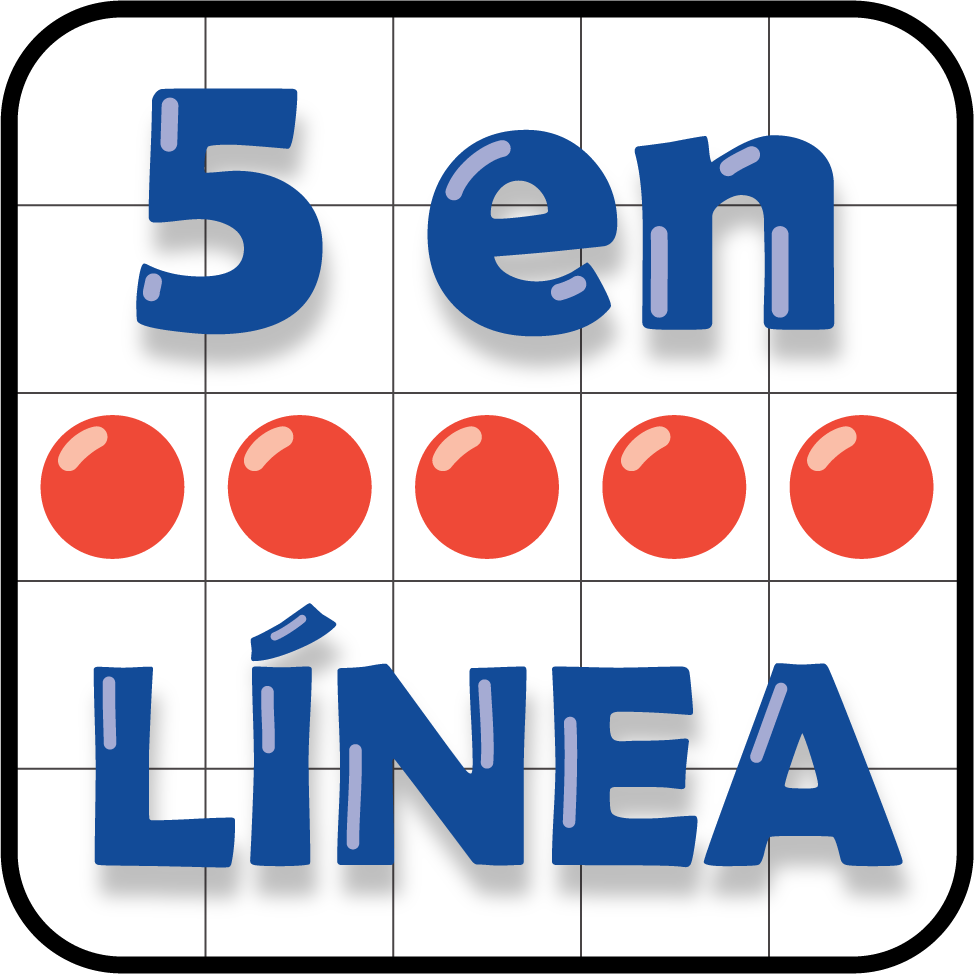 Encuentra la pareja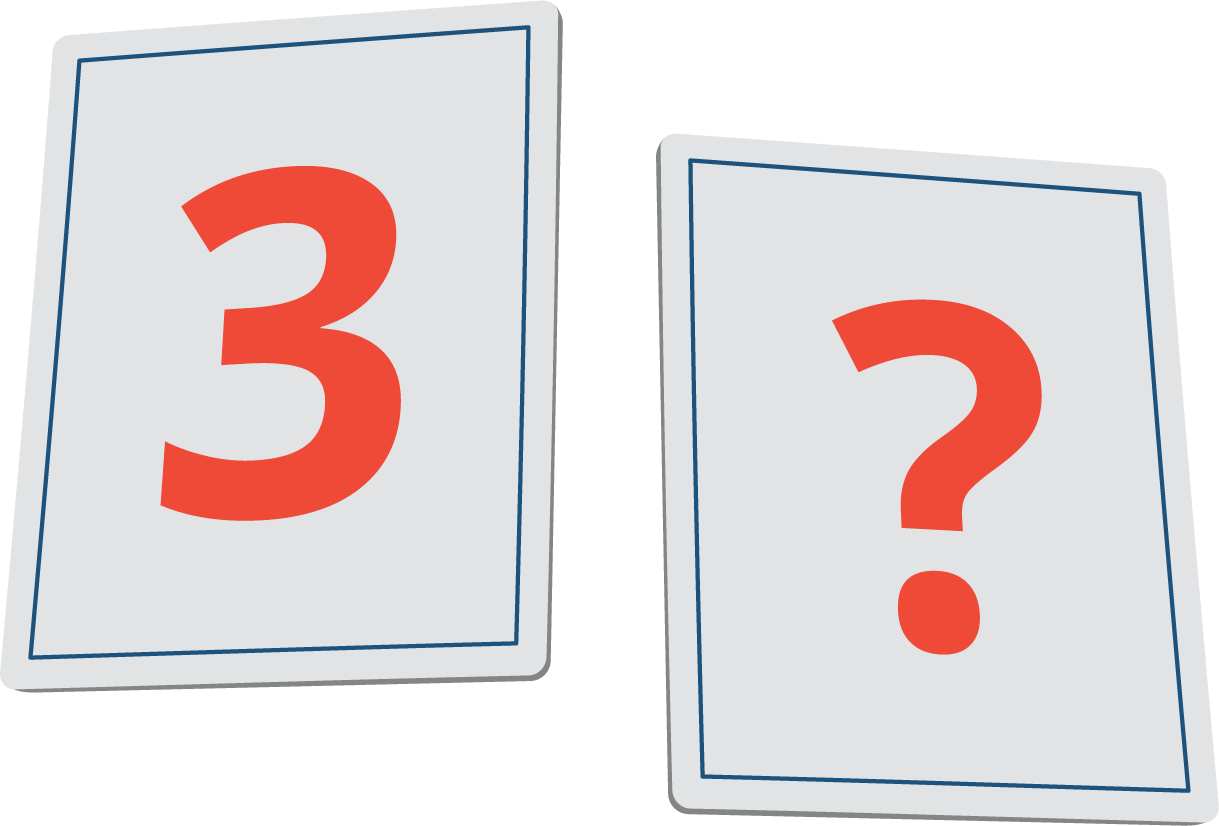 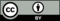 © CC BY 2021 Illustrative Mathematics®